О внесении изменений в постановление администрации Цивильского района Чувашской Республики от 12 мая 2022 года № 247 «Об установлении размера ежедневной платы, взимаемой с родителей (законных представителей) за присмотр и уход за детьми в муниципальных образовательных организациях Цивильского района Чувашской Республики, осуществляющих образовательную деятельность по образовательным программам дошкольного образования»В соответствии с Федеральным законом Российской Федерации от 29.12.2012 № 273-ФЗ «Об образовании в Российской Федерации», Законом Чувашской Республики от 30.07.2013 № 50 «Об образовании в Чувашской Республики», Указом Главы Чувашской Республики от 10 октября 2022 года № 120 «О мерах поддержки членов семей лиц, призванных на военную службу по мобилизации», и в целях предоставления дополнительных мер поддержки членов семей лиц военнослужащих, участвующих в специальной военной операции, администрация Цивильского района Чувашской Республики         ПОСТАНОВЛЯЕТ:Внести в постановление администрации Цивильского района Чувашской Республики от 12 мая 2022 года № 247 «Об установлении размера ежедневной платы, взимаемой с родителей (законных представителей) за присмотр и уход за детьми в муниципальных образовательных организациях Цивильского района Чувашской Республики, осуществляющих образовательную деятельность по образовательным программам дошкольного образования» (далее – Постановление) следующие изменения: Пункт 3 Постановления  изложить в следующей редакции:«3. В муниципальных дошкольных образовательных организациях Цивильского района Чувашской Республики за присмотр и уход родительская плата не взимается:3.1. За детьми-инвалидами, детьми-сиротами и детьми, оставшимися без попечения родителей, детьми с туберкулезной интоксикацией, детьми с ограниченными возможностями здоровья;3.2. За детьми, являющимися членами семей лиц, проходящих военную службу в батальоне связи «Атǎл», сформированном в Чувашской Республике в период специальной военной операции на территориях Донецкой Народной Республики, Луганской Народной Республики и Украины;3.3. За детьми, являющимися членами семей военнослужащих, лиц, проходивших службу в войсках национальной гвардии Российской Федерации и имевших специальное звание полиции, родившихся и (или) проживавших на территории Чувашской Республики, погибших (умерших)  в результате участия в специальной военной операции на территориях Донецкой Народной Республики, Луганской Народной Республики и Украины с 24 февраля 2022 года;3.4. За детьми, являющимися членами семей граждан Российской Федерации, призванных на военную службу по мобилизации в Вооруженные Силы Российской Федерации в соответствии с Указом Президента Российской Федерации от 21 сентября 2022 г. № 647 «Об объявлении частичной мобилизации в Российской Федерации» (далее - военнослужащие), проживающими в Чувашской Республики в период прохождения ими военной службы по мобилизации;3.5. За детьми, являющимися членами граждан Российской Федерации, направленных из Федерального казенного учреждения «Военный комиссариат Чувашской Республики» для заключения контракта о добровольном содействии в выполнении задач, возложенных на Вооруженные Силы Российской Федерации, проживающими в Чувашской Республики принимающих участие в специальной военной операции начиная с 24 февраля 2022 года (далее - добровольцы), в период действия контракта.». 2. Установить, что расходы на предоставление мер поддержки осуществляются за счет средств местного бюджета.3. Контроль за исполнением настоящего постановления возложить на отдел образования и социального развития администрации Цивильского района Чувашской Республики.4. Настоящее постановление вступает в силу после его официального опубликования (обнародования), на п.3.2 и 3.3 распространяются правоотношения, возникающие с 01 сентября 2022 года.Глава администрации                                                                                                С.Ф. БеккерЗаместитель начальника отдела образования и социального развития администрации Цивильского района			         Л.Ф. Филатова«27»  октября 2022 г.Заведующий  сектором юридической службы администрации Цивильского района                                     А.В. Григорьев «27»  октября 2022 г.Методист по УВР отделаобразования и социального развития администрации Цивильского района                                     Д.В. Александрова«27»  октября 2022 г.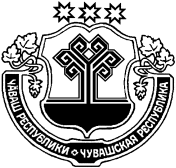 ЧĂВАШРЕСПУБЛИКИÇЁРПӲ РАЙОНĔЧУВАШСКАЯ РЕСПУБЛИКАЦИВИЛЬСКИЙ РАЙОНÇЁРПӲРАЙОНАДМИНИСТРАЦИЙĔЙЫШĂНУ2022 ç. юпа уйăхĕн 27–мěшĕ 595 №ÇĕрпÿхулиАДМИНИСТРАЦИЯЦИВИЛЬСКОГО РАЙОНАПОСТАНОВЛЕНИЕ27 октября 2022 года № 595г. Цивильск